ABOVE THE SKY-Day One.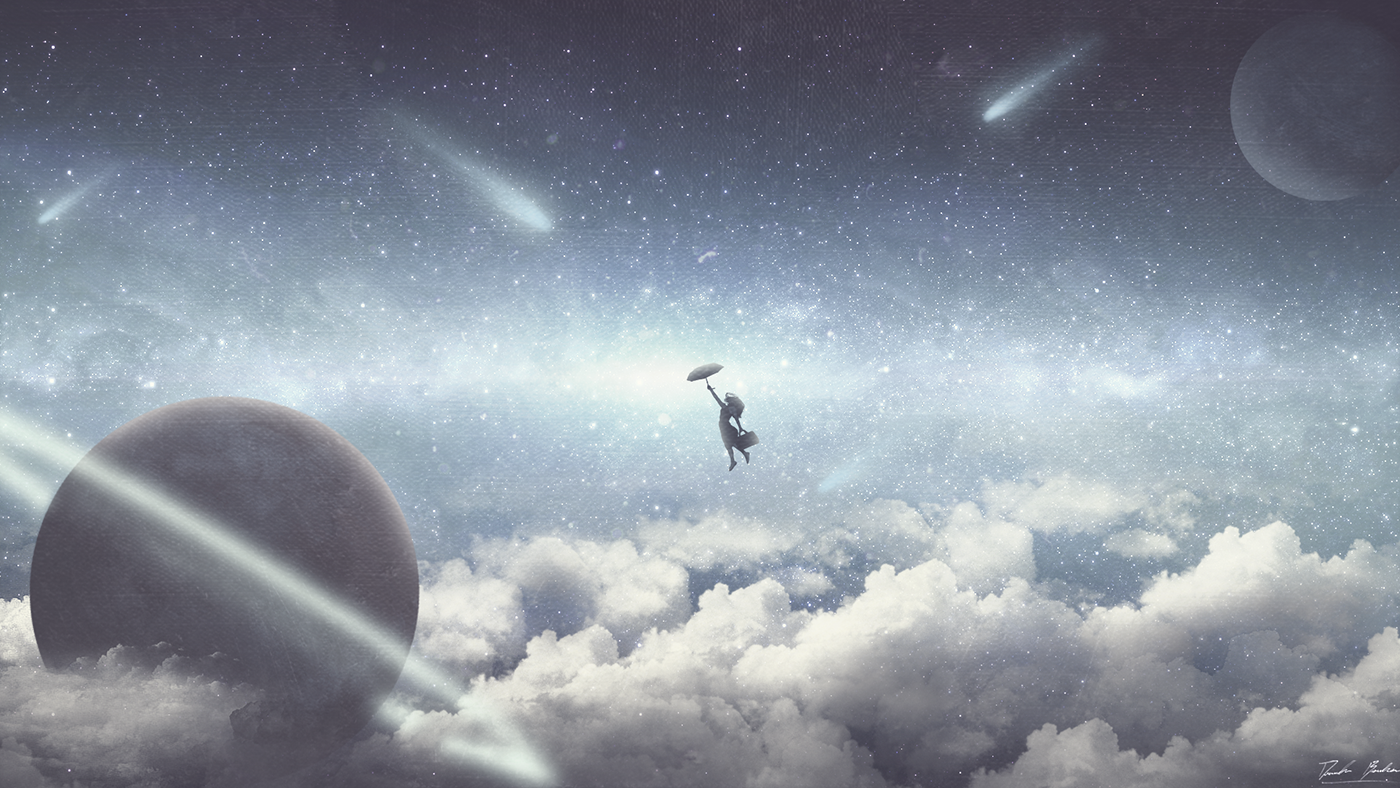 WALT-Write effective sentences for a story.WILF-  Expanded noun phrase.Verbs for movement.Senses sentences.Every night, I would fall into a deep sleep and find myself above the sky…Describe what you see, hear and feel as you find yourself high above the clouds.  Remember to use the WILF for your sentence types.